FARINGDON TOWN COUNCIL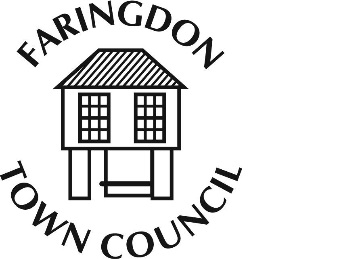 The Pump House, 5 Market Place  FARINGDON, Oxfordshire, SN7 7JA Telephone 01367 240281 www.faringdontowncouncil.gov.ukClerk: Sally Thurston Full Council and Committee Membership List 2018 / 2019Council MembersCommittee MembershipCllr. David Barron - Town Mayor and Cllr. Kiera Bentley Deputy Mayor are ex-officio members of all Committees.Working Parties and Sub CommitteesTrust MembershipOutside Body MembershipCllr. David BarronCllr.barron@faringdontowncouncil.gov.ukCllr. Angela FinnCllr.finn@faringdontowncouncil.gov.ukCllr. Beverley CapewellCllr.capewell@faringdontowncouncil.gov.ukCllr. Mark GreenwoodCllr.greenwood@faringdontowncouncil.gov.ukCllr. Kiera Bentley  Cllr.bentley@faringdontowncouncil.gov.ukCllr. Steve Leniecsteve.leniec@gmail.comCllr. Jane  BoultonCllr.boulton@faringdontowncouncil.gov.ukCllr. Andrew MarsdenCllr.marsden@faringdontowncouncil.gov.ukCllr. Al CaneCllr.cane@faringdontowncouncil.gov.ukCllr. Richard MarshCllr.marsh@faringdontowncouncil.gov.ukCllr. James FamakinCllr.famakin@faringdontowncouncil.gov.ukCllr. Dr. Mike WiseCllr.wise@faringdontowncouncil.gov.ukCllr. Julie FarmerCllr.farmer@faringdontowncouncil.gov.ukCllr. Bethia ThomasCllr.thomas@faringdontowncouncil.gov.ukTown MayorCllr. David BarronDeputy Town MayorCllr. Kiera BentleyFinance and AuditFinance and AuditChairmanSteve LeniecVice ChairmanAndrew MarsdenDavid BarronKiera Bentley Jane BoultonAl CaneJulie FarmerAngela FinnMark GreenwoodMike wisePlanning & HighwaysPlanning & HighwaysChairmanAndrew MarsdenVice ChairmanMike WiseKiera BentleyJane BoultonBeverley CapewellAl Cane	James FamakinMark GreenwoodRichard MarshBethia ThomasFacilitiesFacilitiesChairmanJane BoultonVice ChairmanMark GreenwoodMembersDavid BarronMembersKiera BentleyMembersBeverley CapewellMembersAngela FinnMembersSteve LeniecMembersAndrew Marsden	Community and Partnerships Community and Partnerships ChairmanAl CaneVice ChairmanKiera BentleyDavid BarronBeverley CapewellJames Famakin Julie FarmerSteve LeniecMike WiseStrategic Working Party  Appointed May 2018Strategic Working Party  Appointed May 2018ChairmanDavid BarronMembersALL MembersTown ClerkStaff Sub Committee Appointed May 2018Staff Sub Committee Appointed May 2018ChairmanSteve LeniecDavid BarronKiera BentleyJane BoultonAl CaneAndrew MarsdenS106  Working Party Appointed May 2018S106  Working Party Appointed May 2018ChairmanAndrew MarsdenMembersDavid BarronMembersKiera BentleyMembersJane BoultonMembersJulie FarmerMembersBethia ThomasMembersMike WiseMembersTown ClerkFossil  WP Appointed May 2018Fossil  WP Appointed May 2018ChairmanMike WiseDavid BarronJane BoultonAngela FinnPlanning ClerkGrants Sub Committee Appointed July 2018Grants Sub Committee Appointed July 2018ChairmanDavid BarronJane BoultonAl CaneMark GreenwoodJulie FarmerSteve LeniecAndrew MarsdenMike WiseWar Memorial Trust War Memorial Trust ChairmanJulie farmerVice ChairmanAngela FinnMembersALL COUNCIL MEMBERS Tuckers Recreation Ground Trust Tuckers Recreation Ground Trust ChairmanJane BoultonVice ChairmanKiera Bentley MembersALL COUNCIL MEMBERS Representatives to Outside Bodies/OrganisationsRepresentatives to Outside Bodies/OrganisationsBromsgrove day CentreJulie FarmerCommunity Bus Executive CommitteeDavid BarronFaringdon Twinning AssociationMark GreenwoodFaringdon United CharitiesJulie Farmer Faringdon United CharitiesAl CaneNeighbourhood Action Group	Kiera BentleyOxfordshire Association of Local CouncilsAndrew MarsdenParish Transport Representative	Al CanePink Pigeons TrustKiera BentleyPump House Project 	Mayor – David BarronPump House Project 	Jane Boulton and Julie FarmerTraffic Advisory Committee 	Andrew MarsdenTraffic Advisory Committee 	Mike Wise – Deputy David BarronPublic Access Defibrillator CommitteeAngela FinnAl CaneThe PlaceDavid BarronAl CaneMike WiseWantage Independent Advice CentreKiera Bentley